Opis przedmiotu zamówieniaPrzedmiotem zamówienia jest zakup gabloty na sztandar, witryny na kółkach oraz 8 szt. ramek na zdjęcia.Szczegółowy opis przedmiotu zamówienia:1.Gablota na sztandar:	- ilość: 1szt.;- rozmiar: 150x130x10cm;- przestrzeń użytkowa: 144x124x7cm;- przeznaczenie: do wewnątrz;- gablota na sztandar wykonana w całości z aluminium anodowanego na srebro;- narożniki plastikowe;- drzwi: bezpieczne szkło akrylowe w ramie aluminiowej unoszone do góry, zamykane
na dwa zamki;- tło białe;- w zestawie haki do zamontowania sztandaru z drzewcem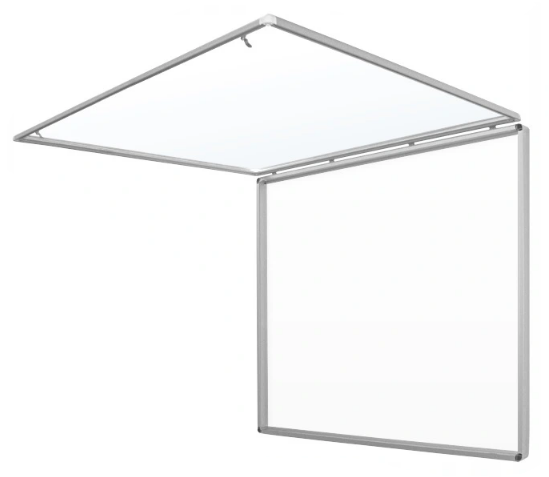 2.Ramka na zdjęcia:- ilość: 8szt.;- rozmiar: 57x86cm;- kolor: czarny;- ramka na 24 zdjęcia;- ramka przystosowana do powieszenia pionowo i poziomo;- materiał: tworzywo sztuczne;	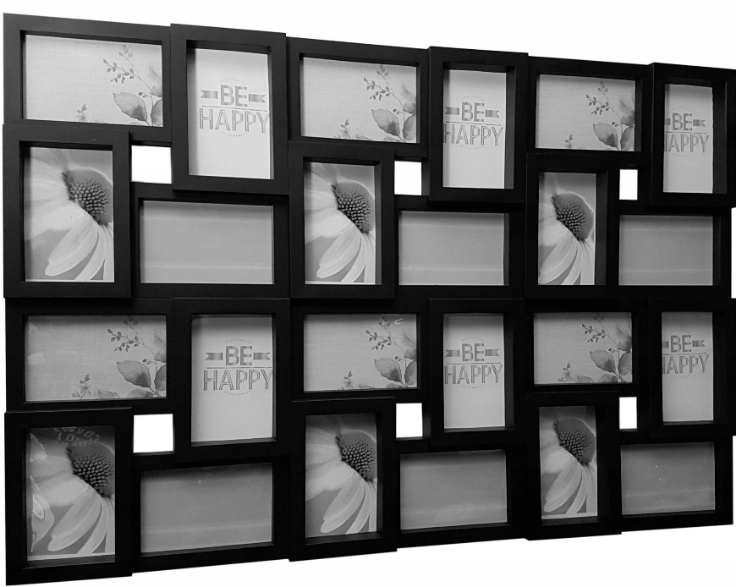 3.Witryna na kółkach:- ilość: 1 szt.- rozmiar: 49x68x177cm- cokół dolny i górny wykonany z płyty wiórowej laminowanej w kolorze klonu;- ściany i półki wykonane z szkła hartowanego;- gablota zamykana na klucz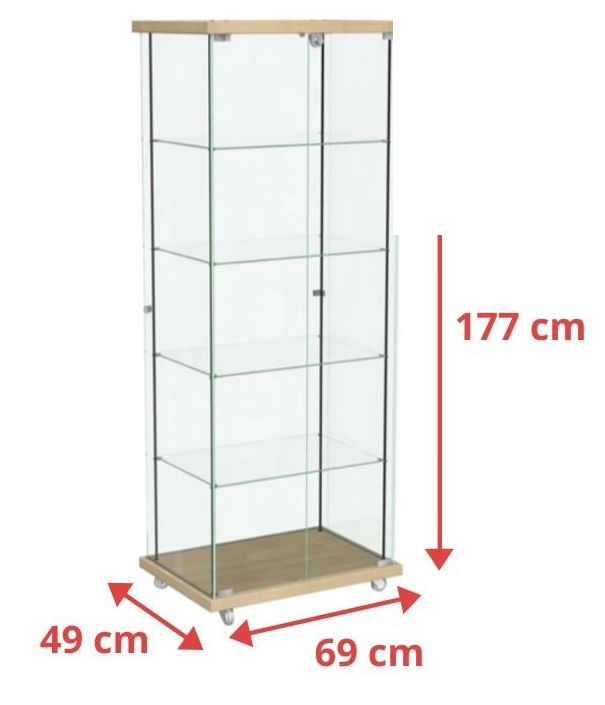 Produkty powinny być odpowiednio zapakowane – zabezpieczone przed porysowaniem, stłuczeniem. W komplecie zestaw montażowy wraz z instrukcją.